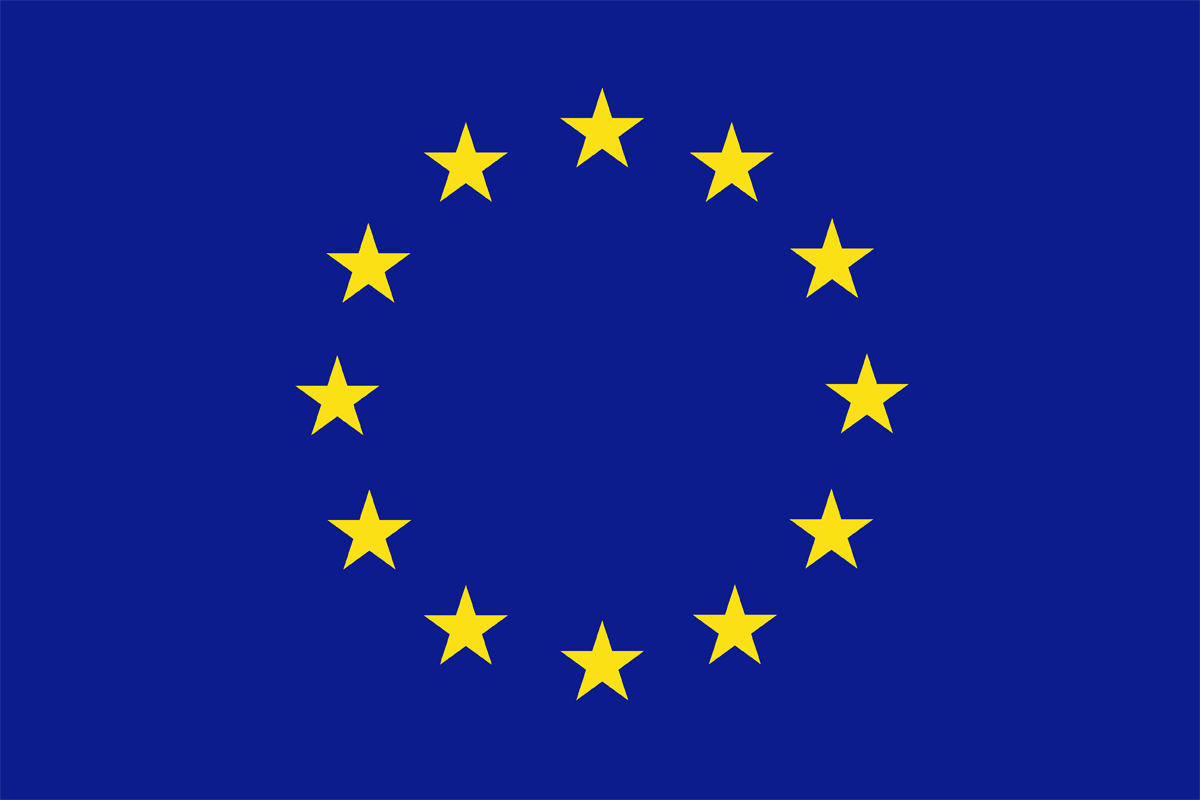 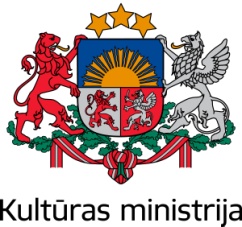 Informatīvais seminārs potenciālajiem projektu iesniedzējiem Patvēruma, migrācijas un integrācijas fonda 2014.-2020.plānošanas perioda atklātas projektu iesniegumu atlases „Starpkultūru komunikācijas mācības speciālistiem” īstenošanaiDARBA KĀRTĪBA2018.gada 5.jūnijā, Rīgā, Kultūras ministrijā, Z.A.Meierovica bulvārī 14, 4.stāva Semināru zālē.13:45 – 14:00 	Semināra dalībnieku reģistrācija14:00 – 14:20	Projektu konkursa nosacījumi	(Kultūras ministrijas Eiropas Savienības fondu departamenta Finanšu	instrumentu attīstības nodaļas vadītāja Jeļena Šaicāne)14:20 – 14:50	Atbalstāmās darbības (Kultūras ministrijas Eiropas Savienības fondu departamenta Finanšu	instrumentu attīstības nodaļas vadītāja Jeļena Šaicāne)14:50 – 15:10	Projekta iesnieguma veidlapas aizpildīšana (Kultūras ministrijas Eiropas Savienības fondu departamenta Finanšu	instrumentu attīstības nodaļas vadītāja Jeļena Šaicāne)15:10 – 15:30	Patvēruma, migrācijas un integrācijas fonda izmaksu nosacījumi (Kultūras ministrijas Eiropas Savienības fondu departamenta ES fondu uzraudzības nodaļas vecākā referente Inga Krūzmētra)15:30 – 15:50	Budžeta veidlapas aizpildīšana (Kultūras ministrijas Eiropas Savienības fondu departamenta Finanšu	instrumentu attīstības nodaļas vadītāja Jeļena Šaicāne)15:50 – 16:10	Jautājumi, diskusijaInformatīvais seminārs potenciālajiem projektu iesniedzējiem Patvēruma, migrācijas un integrācijas fonda 2014.-2020. plānošanas perioda deleģētās iestādes kompetencē esošās fonda aktivitātes „Nacionāla līmeņa koordinācijas sistēmas izveide, lai nodrošinātu atbalstu imigrantu līdzdalībai, kas saņēmuši tiesības uzturēties Latvijas teritorijā” aktivitātes „Starpkultūru komunikācijas mācības speciālistiem” īstenošanai tiek finansēts no Patvēruma, migrācijas un integrācijas fonda tehniskās palīdzības finanšu līdzekļiem (Līguma Nr. 7.2-36/11 (2016) (IeM), līguma Nr. 2.5.-7.-2 ( KM))